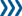 Financial Cooperation with the Republic of RwandaEntry Visa for (Name)Dear Sir or Madam,We intend to send Manuela Fritzsch on a government mission for discussions regarding Financial Cooperation between the Democratic Republic of Rwanda and the Federal Republic of Germany. (Name) will therefore be travelling through Rwanda.We kindly ask you to issue the respective visa. The passport is enclosed together with the application form.We confirm that all expenses in connection with the business visit will be covered by KfW.Thank you in advance for your kind cooperationYours sincerelyKfW    (Name)	(Name)    Head of Division	Project ManagerEmbassy of the Republic of Rwanda
Jägerstraße 67-69
10117 Berlin
Business area 
KfW Entwicklungsbank 
Our ref.: 
Phone:	+49 69 7431-
Fax:	+49 69 7431-
@kfw.de
Date: 21/09/2018